PROGRAM STUDENT LEARNING OUTCOMES 2014Students taking Option B or C for the Bachelor in Mathematics receive focused emphasis on particular PLOs as follows: • The Applied Mathematics Option emphasizes PLOs #2, 3 & 6 above. • The Mathematics Teaching Option emphasizes #1, 2, & 5 above.        College of Science (CSCI)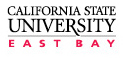        MAJOR: Math, BS            CSCI EETF (Educational Effectiveness Task Force)Students graduating with a BS from Cal State East Bay will be able to:Students graduating with a BS from Cal State East Bay will be able to:Students graduating with a BS from Cal State East Bay will be able to:I.L.O Alignment1 Apply the definitions, techniques and theorems of abstract mathematics Apply the definitions, techniques and theorems of abstract mathematics 1,62 Apply the definitions, techniques and theorems of applied mathematics Apply the definitions, techniques and theorems of applied mathematics 1,63Apply mathematical algorithms to solve problems, both individually and in teamsApply mathematical algorithms to solve problems, both individually and in teams 1,2,4.64Creatively conjecture and rigorously write, analyze and critique proofs Creatively conjecture and rigorously write, analyze and critique proofs   1,65 Communicate mathematics to others in written and/or oral form with precision, clarity and organization  Communicate mathematics to others in written and/or oral form with precision, clarity and organization  1,2,4,66Apply techniques of at least one area of mathematics in depth Apply techniques of at least one area of mathematics in depth 1,6